To Start: Watch Explore EdPy: 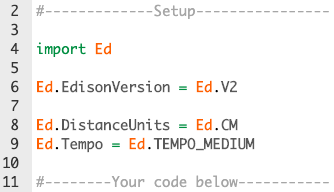 https://meetedison.com/robot-programming-software/edpy/Go Program: www.edpyapp.com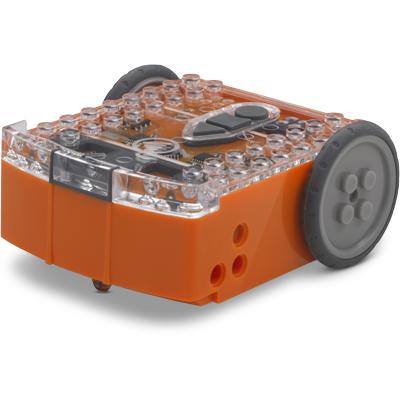 Edison Basics:Drive:Write the function and parameters for the Edison Drive code.. 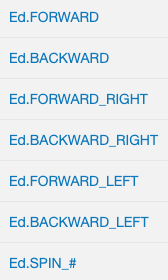 TurnDescribe what each line of code does?While   Write the While loop command and condition that is trueFor    Write the For loop command using a range function Take it further: Write the pseudocode for an algorithm that combines inputs & outputs.